Do zawarcia sakramentu małżeństwa przygotowują się: Jakub Stanisław Włoszek, kawaler zam. w Ciciborze Dużym, par. św. Ojca Pio w Rakowiskach, oraz Agnieszka Maria Sokoluk, panna zam. w Hołodnicy, par. tutejsza – Zapowiedź 2.  Łukasz Jan Zbucki, stanu wolnego, zam. w Nowym Pawłowie, par. tutejszej oraz Ewa Maria Zwolińska, stanu wolnego, zam. w Warszawie w par. św. Feliksa – Zapowiedź 1. EWANGELIAŁk 21, 25-28. 34-36Oczekiwanie na powtórne przyjście ChrystusaSłowa Ewangelii według Świętego ŁukaszaJezus powiedział do swoich uczniów:
«Będą znaki na słońcu, księżycu i gwiazdach, a na ziemi trwoga narodów bezradnych wobec huku morza i jego nawałnicy. Ludzie mdleć będą ze  strachu w oczekiwaniu wydarzeń zagrażających ziemi. albowiem moce niebios zostaną wstrząśnięte. Wtedy ujrzą Syna Człowieczego, nadchodzącego w obłoku z mocą i wielką chwałą. a gdy się to dziać zacznie, nabierzcie ducha i podnieście głowy, ponieważ zbliża się wasze odkupienie.Uważajcie na siebie, aby wasze serca nie były ociężałe wskutek obżarstwa, pijaństwa i trosk doczesnych, żeby ten dzień nie spadł na was znienacka jak potrzask. Przyjdzie on bowiem na wszystkich, którzy mieszkają na całej ziemi.Czuwajcie więc i módlcie się w każdym czasie, abyście mogli uniknąć tego wszystkiego, co ma nastąpić, i stanąć przed Synem Człowieczym».Oto słowo Pańskie.28.11.2021           1 Niedziela Adwentu1. Dzisiaj rozpoczynamy Adwent. Na Roraty zapraszamy we środy i w soboty o godz. 7.00. Zachęcamy do przynoszenia lampionów. Zachęcamy też dzieci do przychodzenia na Roraty w przebraniu Maryi i św. Józefa. Zgodnie z tradycją dzieci, jak również̇ młodzież̇ gromadzi w Adwencie dobre uczynki odkładając je w postaci źdźbła sianka, które złoży na zakończenie rekolekcji do żłobka. 2. W związku z rozpoczynającym się̨ Adwentem, my kapłani posługujemy jako spowiednicy w innych parafiach. Stąd też prosimy o wyrozumiałość́,
jeżeli nie zawsze będziemy osiągalni. 3. W tym tygodniu I-piątek, sobota i niedziela miesiąca, zmianka po Mszy św. o g. 11.30, taca będzie przeznaczona na ogrzewanie bazyliki. Do chorych wybierzemy się̨ we środę̨ przed rekolekcjami, prosimy o zapisy.4. W sobotę o g. 15.00 zapraszamy do kaplicy św. Barbary na cmentarzu na Mszę w. wypominkową ku czci św. Barbary – patronki, nie ma to imię̨ odpowiednika męskiego, stąd zapraszamy wszystkich sympatyków kobiet o imieniu Barbara.5. W sobotę̨ o g. 12.00 Msza św. w Starym Pawłowie w obrządku wschodnim.6. W następną niedzielę po Mszy o godz. 9.30 spotkanie kandydatów do sakramentu bierzmowania – kasy VIII, wraz  z rodzicami. 7. Za tydzień́ po Mszach św. będzie jak co roku zbiorka do puszek na Kościoły Wschodnie.8.  W salce są̨ do nabycia świece wigilijne. Cena małej świecy 10zł, dużej 15zł. i stożka 20 zł. 9. Rekolekcje adwentowe w naszej parafii kończą̨ się̨ czwartą Niedzielą Adwentu, ale prosimy spowiedź́ adwentową odbywać́ już̇ od tej niedzieli, ponieważ̇ nie wiemy jakie obostrzenia w związku z pandemią są̨ przed nami i czy będzie można się̨ gromadzić́ w dowolnej ilości w kościołach.10. Przy gazetach są̨ wyłożone Torby Miłosierdzia, które można zabrać́ do domu i do 12 grudnia można zostawić́ pod chórem11 .Zbiórka  przeprowadzona przez Parafialny Caritas na migrantów wyniosła 842,20 zł.12. Bóg zapłać́ za ofiary na Kościół: Janina Romaniuk Błonie – 200zł., Robert Michaluk Hołodnica – 120zł. 13. W tym tygodniu Pan Organista będzie roznosił opłatki:- Poniedziałek – Kajetanka, ul. Naruszewicza, Popław, Łąkowa, Łosowicza, Cicha.- Wtorek – ul. Bakaliowa, Podborna, Kąpielowa, Bialska.- Środa – ul. Szkolna, Brzeska.- Czwartek – ul. Konopnickiej, Staroklasztorna, Nadrzeczna, Chrobrego, Jagielończyka.- Piątek – ul. Ogrodowa, Polna, Nowa.- Sobota – ul.1Maja. Gdyby kogoś nie było w domu, będzie można zaopatrzyć się w opłatek u Pana Organisty w kościele. 14. W tym tygodniu odeszli do Pana: Stanisław Bochenek, Marianna Naumiuk, Tadeusz Bożemój, Jana Tarasiuka, którego pogrzeb, odbędzie się w poniedziałek. 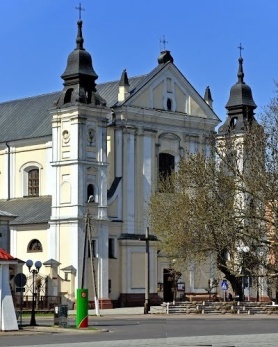 28.11. 2021 r.W CIENIU BazylikiPismo Parafii Trójcy św. w Janowie Podlaskim-do użytku wewnętrznego-PONIEDZIAŁEK – 29 listopada PONIEDZIAŁEK – 29 listopada 7.001.+Jana, Stanisławę, zm. z rodz. Mrozów, Dąbrowskich, Kosińskich – of. rodzina.2. +Mariannę Naumiuk (9dz.)15.151. +Mariannę Mirończuk – of. Sąsiedzi córki Małgorzaty.  17.001. +Piotra Misiejuka, Janinę, Mieczysława, zm. z rodz. Barańskich, Franciszkę i Jana Misiejuków – of. Krystyna Misiejuk. WTOREK – 30 listopada WTOREK – 30 listopada 7.00 1. +Andrzeja Sterniczuka ( z racji imienin) – of, żona. 2. +Stanisława Puczko (9dz.) 15.151. +Mariannę Mirończuk – of. Siostry.  17.001. +Nadzieję (r.), zm. z rodz. Kruków i Filipiuków. ŚRODA – 01 grudniaŚRODA – 01 grudnia7.00 1.+Marka Śledzia ( 4r.) – of. Rodzina.2. +Nadzieję, Wacława Kruków – of. Zofia Paszkowska 15.151.+Aleksandra, Kazimierza, Jana, Bronisławę Dymitruk, Kazimierę, Florentynę, Jana Królika, Michała, Feliksa, Michała – of. Maria Królik 17.001. W intencji uczestników nowenny do MBNP 2. +Wiktora (10r.), Katarzynę, Adolfa, zm. z rodz. Kapłanów. CZWARTEK – 02 grudniaCZWARTEK – 02 grudnia7.001. +Jana Głowackiego.  15.151. +Henrykę, Józefa, Bronisławę, Józefa Bednarczyk, Janinę i Stanisława Piaseckich, Ewę Winiarek (6r.), - of. Anna Jakubiuk 17.001. +Kingę (5r.) – of. rodzina. PIĄTEK – 03 grudniaPIĄTEK – 03 grudnia7.001.Dz.bł. w dniu imienin Barbary Szewczuk – of. koleżanki. 15.151. +Alinę Bechta (20r.), Józefa, Stanisława Górskich – of. Syn Maciej. 17.001. +Krystynę Kurniawkę (1r.) – of. Dzieci. SOBOTA – 04 grudniaSOBOTA – 04 grudnia7.001. +Mieczysława i Jadwigę Sobieszków. 15.151. +Stanisława Bochenka (9dz.) 17.001. +Barbarę Syrokosz, zm. z rodz. Szyszka, Andrzejuków, Syrokosz, Jakimiuk, Rafała Makarskiego. 2. +Stanisława Brzezińskiego (30dz.)NIEDZIELA – 05 grudniaNIEDZIELA – 05 grudnia8.001. +Ewę Dunajko – of. KRK z Ostrowa. 9.301. Dz.bł. w intencji dzieci Agaty, Filipa, Wojciech, Franciszka, Mikołaja – of. rodzice2.+Anielę (r.), Antoniego Caruków, zm. z rodz. Niechodów – of. rodzina. 3.+Franciszkę Chilkiewicz – of. Mieszkańcy bloku 9 i 11 z ul. 1 Maja. 11.301.+Stanisława, Stefana, Henryka, Jadwigę, Zbigniewa, zm. z rodz. Sokoluków i Bieńkowskich, dusze w czyśćcu cierpiące.   2. Za parafian.  15.151. W int. Legionu Małych Rycerzy NSPJ 17.001. +Bronisławę Ofman (30r.), Wincentego Ofmana – of. rodzina.  